 Projektantrag über eine Zuwendung aus dem Verfügungsfonds Soziale Stadt Konz-KarthausTitel des Einzelprojektes:  Projektlaufzeit:    bis  
I. Angaben zum Projektträger:Name: Rechtsform: Straße Hausnummer: PLZ - Ort: Internetauftritt: Ansprechpartner/in: Anrede:  	Titel:  Name, Vorname:  Telefon: E-Mail: Unterschriftsberechtigte Person:Anrede:  	Titel:  Name ,Vorname:  Funktion: II. Angaben zum Projekt:1. Auf welche/n Bedarf/e bzw. welche Ausgangssituation/en möchten Sie mit Ihrem Projekt reagieren?2. Bitte beschreiben Sie die Rahmenbedingungen Ihres Projekts (Ort, Zeit, Dauer etc.). 3. Bitte beschreiben Sie Ihre Vorgehensweise/Methoden.4. Welche Ergebnisse erwarten Sie mit/nach der Durchführung Ihres Projekts?5. Wie kontrollieren Sie, ob die angestrebten Ziele erreicht werden? Welche Formen der Dokumentation sind vorgesehen?6. Welche Zielgruppe möchte Sie vorrangig erreichen?7. Wie viele Personen möchten Sie mit dem Projekt erreichen?8. Mit welchen Kooperationspartnern arbeiten Sie zusammen? (Bitte beschreiben Sie auch deren Mitwirkung!)9. Bitte stellen Sie heraus, in welcher Art und Weise die Projektteilnehmer/-innen bei der Entwicklung, Planung und/oder der Umsetzung beteiligt werden. Welche Form der Beteiligung findet in ihrem Projekt statt.10. Bitte beschreiben Sie den Bezug Ihres Projekts zum Integrierten Entwicklungskonzept Soziale Stadt Konz-Karthaus. (Die Angaben finden Sie unter http://www.zuhausinkarthaus.de/soziale-stadt-karthaus/vorbereitende-untersuchung-und-integrietes-entwicklungskonzept/).11. Wie ist die Fortführung oder zumindest die Auswirkung nach Förderende gewährleistet? Wird ein eigenständiger Entwicklungsprozess angestoßen? Was bleibt nach Beendigung des Projekts?12. Bitte stellen Sie kurz Ihre Erfahrungen im Tätigkeitsbereich Ihres Projekts dar, geben Sie ggf. Referenzprojekte an. 13. Sind im Rahmen Ihres Projekts Veröffentlichungen geplant (z.B. Flyer, Plakate etc.)? Wählen Sie ein Element aus.14. Wie wird Ihr Projekt öffentlich gemacht?
___________________________________________________________________________________________ErklärungIch/ wir habe/n die Richtlinie zur Verwendung und Vergabe des Verfügungsfonds Soziale Stadt Konz-Karthaus gelesen, bin/sind damit einverstanden und werden, falls das beantragte Einzelprojekt bewilligt wird, die darin beschriebenen Anforderungen vollständig umsetzen.
Das Projekt darf vor Bekanntgabe des Zuwendungsbescheides noch nicht begonnen werden. 
Ich/ Wir erklären uns zur Kooperation mit der Stadt Konz und dem Quartiersmanagement/Stadtteilbüro bereit. 
Ich/ Wir erklären, dass die in diesem Antrag (einschließlich der Antragsunterlagen und der Anlagen) gemachten Angaben vollständig und richtig sind.Ort:     Datum:  Funktion: Unterschrift: ________________________      	Stempel: ____________________________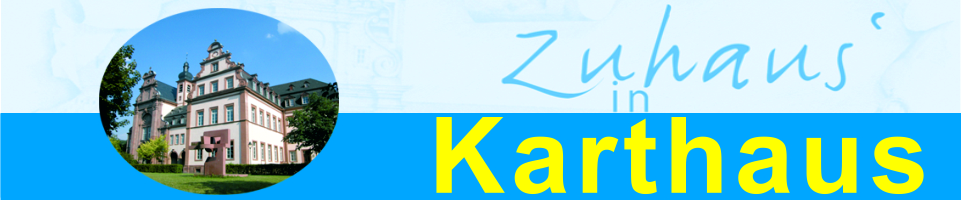 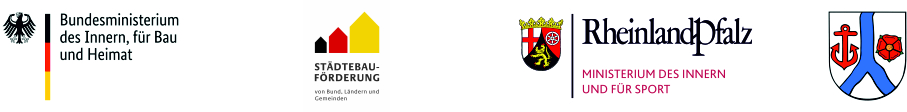 Für die Antragsberatung und Rückfragen wenden Sie sich bitte an:Den vollständig ausgefüllten Antrag sowie alle erforderlichen Anlagen senden Sie bitte per Mail an das Quartiersmanagement und per Post an:Quartiersmanagement Soziale Stadt Konz-Karthausc/o Stadtteilbüro KarthausKarthäuser Str. 64 - 54329 Konz 
+49 6501 945 82 52
d.schnith@junetko.dewww.zuhausinkarthaus.deRathaus Konz - Fachbereich Bauenz.Hd. Herrn Alexander QueinsAm Markt 11 - 54329 Konz 
+49 6501 83 0rathaus@konz.dewww.konz.eu Einladungen per Post/ Mail lokale Presse Flyer/ Plakate Stadtteilzeitung sonstiges: 